Kotov Igor AnatolievichGeneral details:Certificates:Experience:Position applied for: Motorman 1st classDate of birth: 26.03.1972 (age: 45)Citizenship: UkraineResidence permit in Ukraine: YesCountry of residence: UkraineCity of residence: KhersonPermanent address: Shevchenko 80Contact Tel. No: +38 (055) 243-90-21 / +38 (067) 663-25-73E-Mail: igorkotov72@mail.ruU.S. visa: NoE.U. visa: NoUkrainian biometric international passport: Not specifiedDate available from: 25.11.2014English knowledge: ModerateMinimum salary: 1400 $ per monthDocumentNumberPlace of issueDate of expiryCivil passportMO398891Kherson00.00.0000Seamanâs passportAB324580Kherson22.11.2016Tourist passport24723/2013/40/21Nikolaev15.05.2018TypeNumberPlace of issueDate of expiryBasic Safety Training and Instruction24723/2013/40/21Nikolaev15.05.2018Security Awareness Training15645Ilichevsk11.01.0019Proficiency in Survival Craft and RB21892/2013/42/02Nikolaev15.05.2018PositionFrom / ToVessel nameVessel typeDWTMEBHPFlagShipownerCrewingMotorman 1st class27.05.2014-09.08.2014Doris TDry Cargo1800Yanmar1177AntiguaInterskanAskoldasMotorman 1st class24.08.2013-21.02.2014AmikoDry Cargo3820MAK3520AntiguaInterskanAskoldasMotorman 1st class19.05.2008-11.05.2013EmmaContainer Ship3500MAK1999AntiguaNCLAskoldas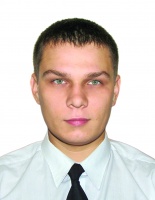 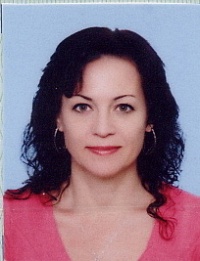 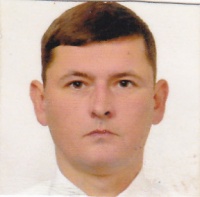 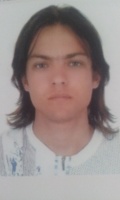 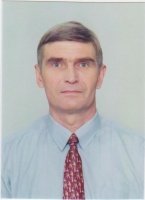 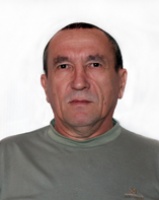 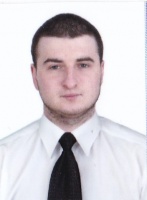 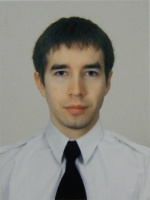 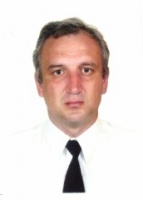 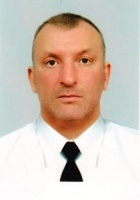 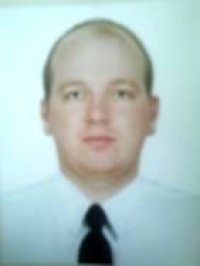 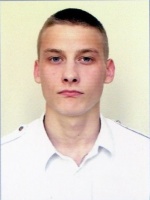 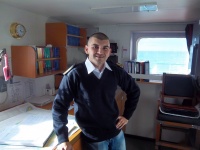 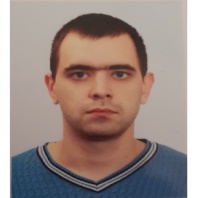 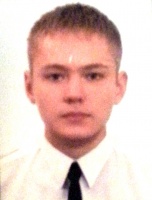 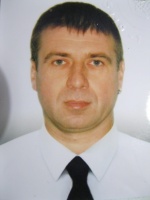 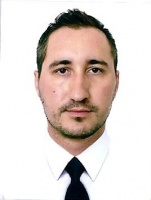 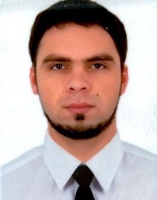 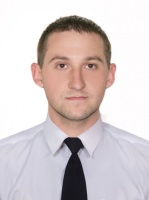 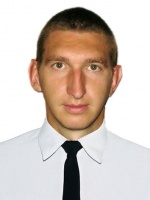 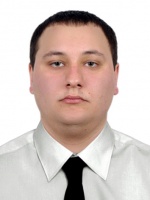 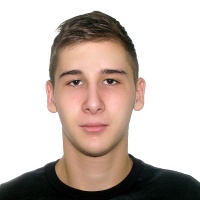 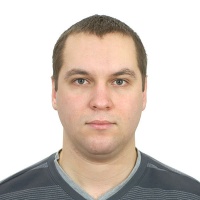 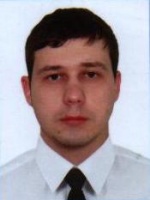 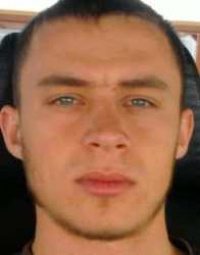 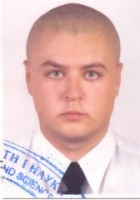 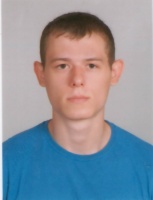 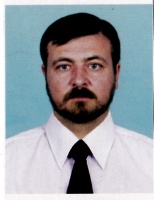 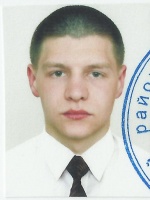 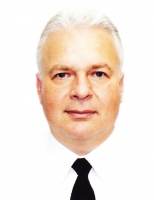 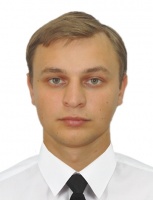 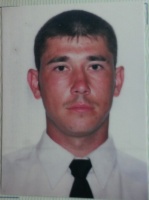 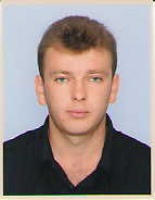 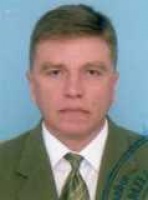 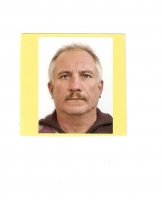 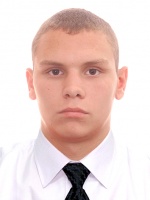 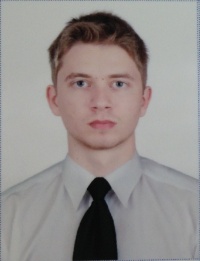 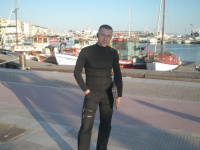 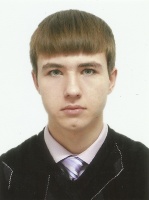 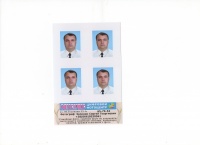 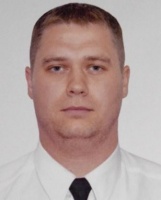 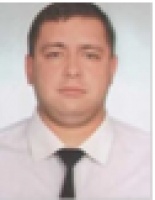 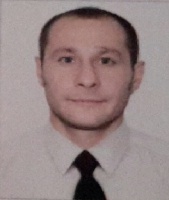 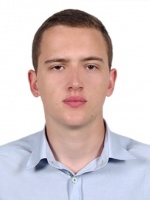 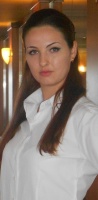 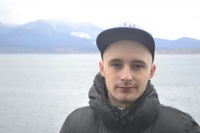 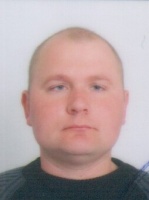 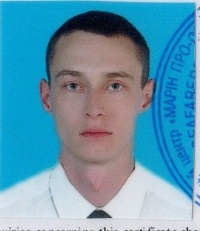 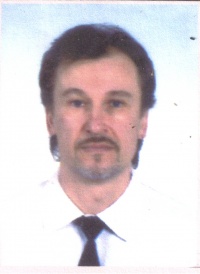 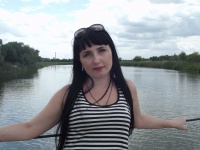 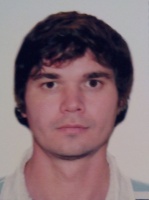 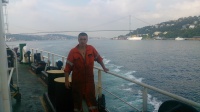 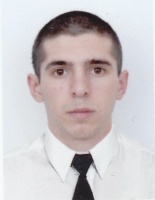 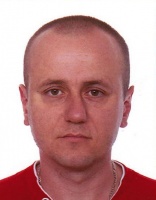 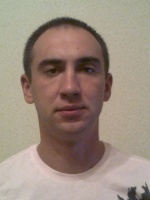 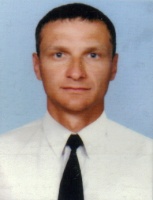 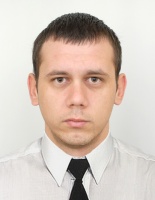 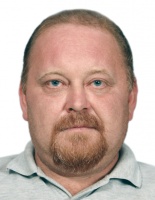 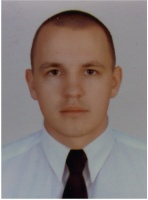 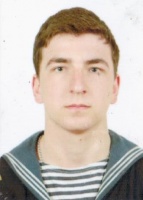 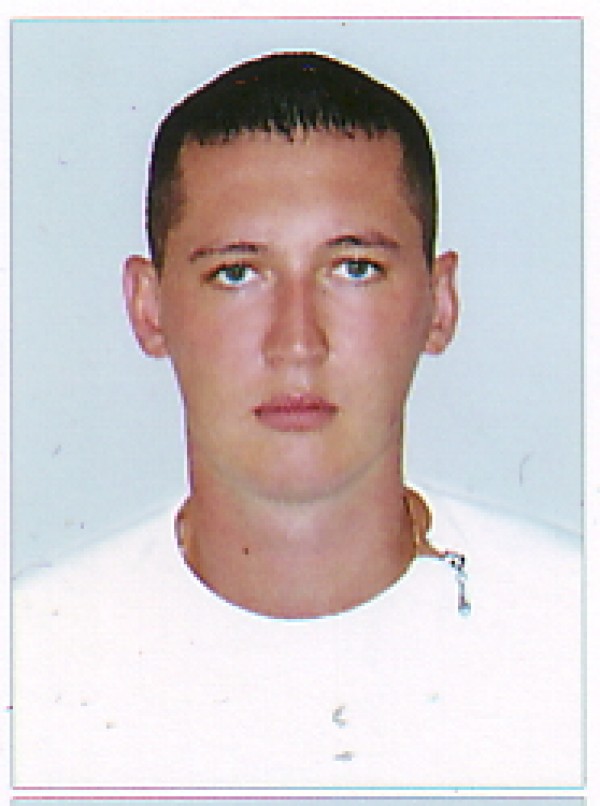 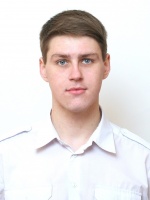 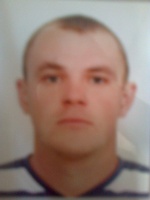 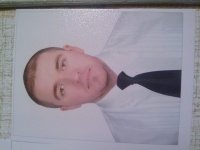 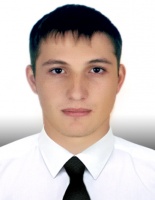 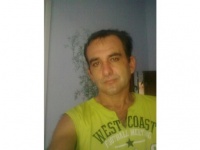 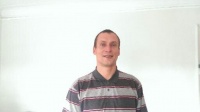 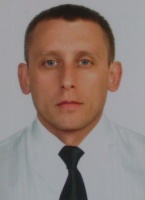 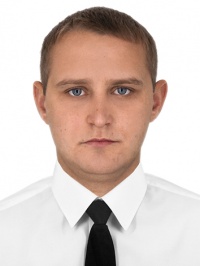 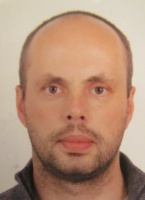 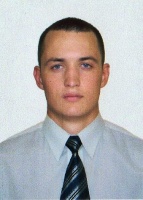 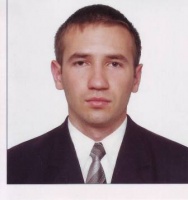 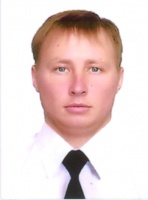 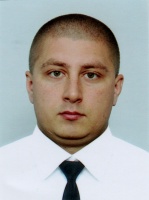 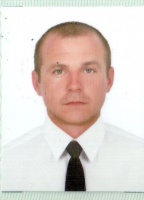 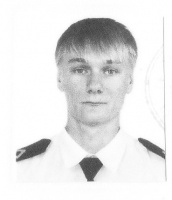 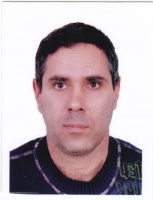 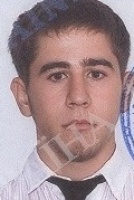 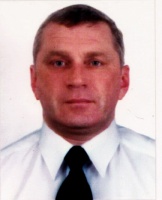 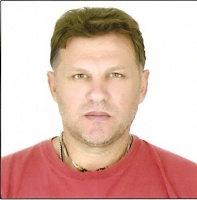 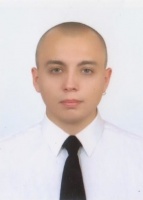 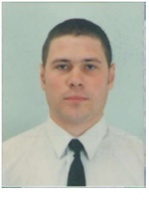 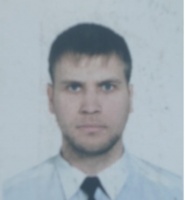 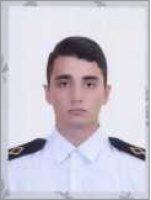 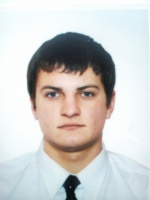 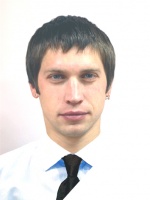 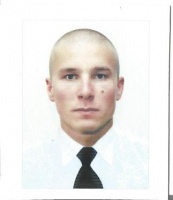 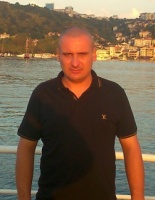 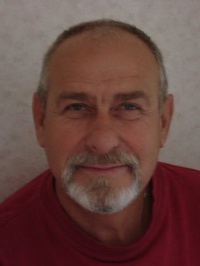 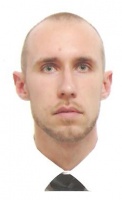 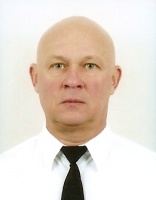 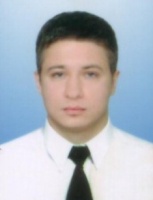 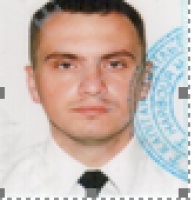 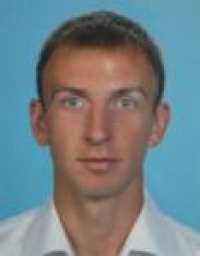 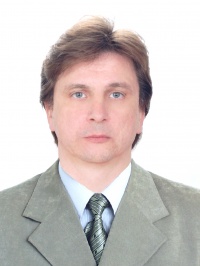 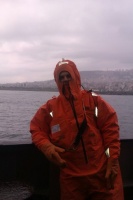 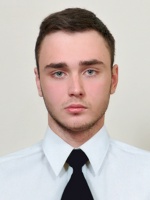 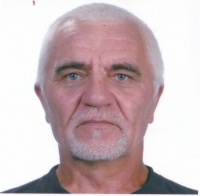 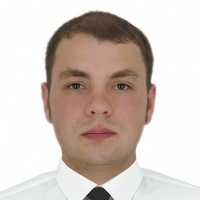 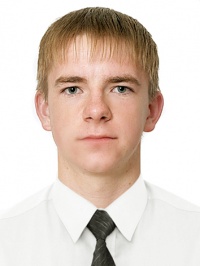 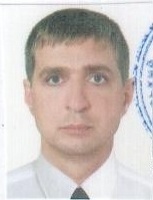 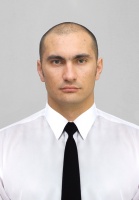 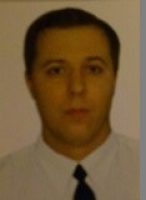 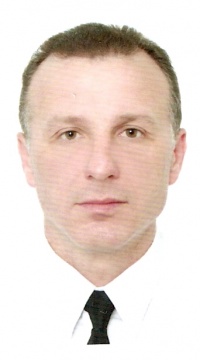 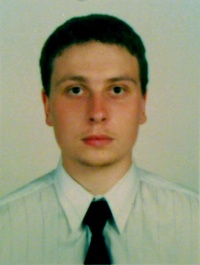 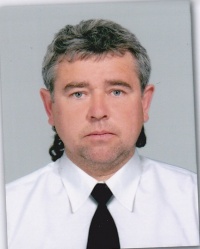 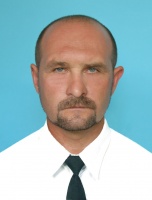 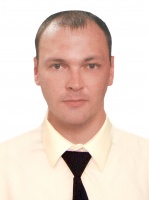 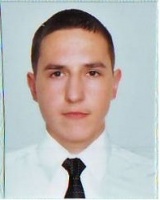 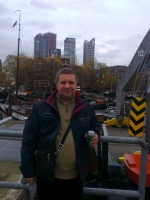 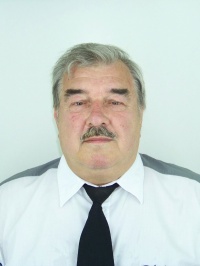 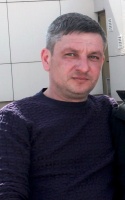 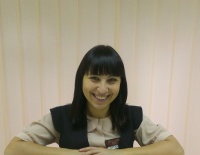 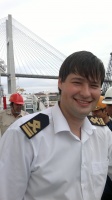 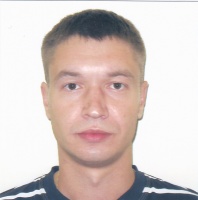 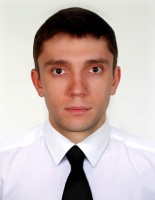 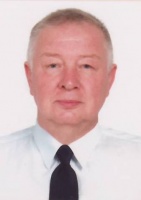 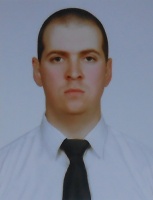 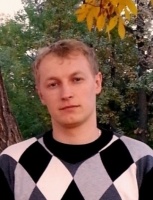 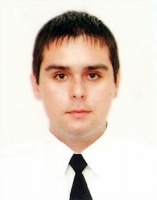 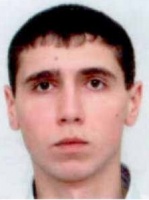 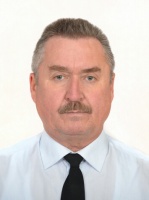 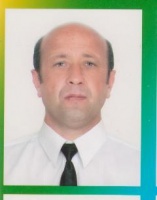 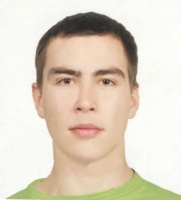 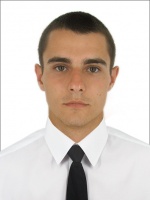 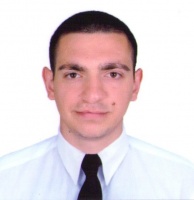 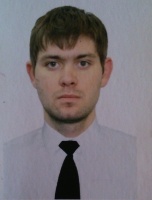 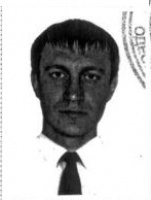 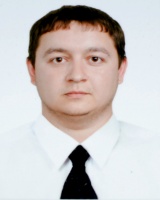 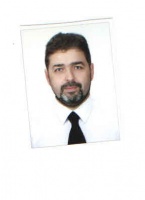 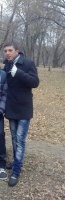 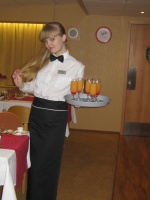 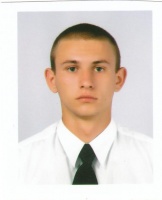 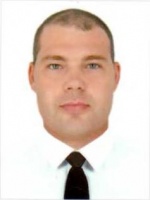 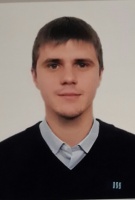 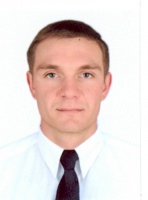 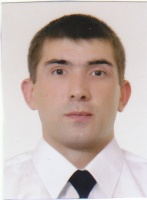 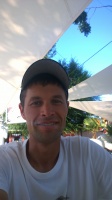 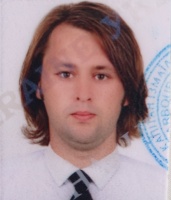 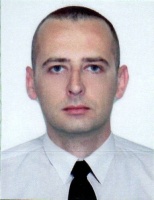 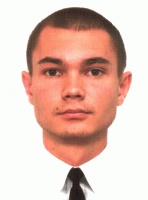 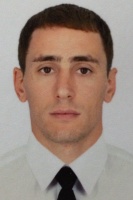 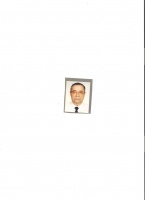 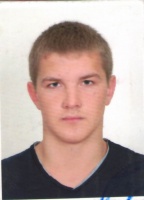 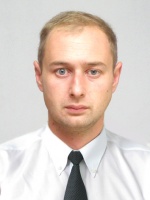 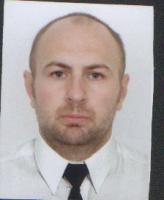 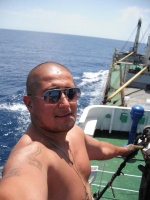 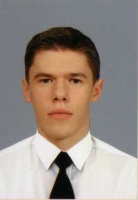 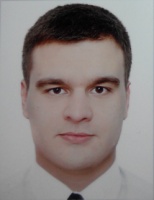 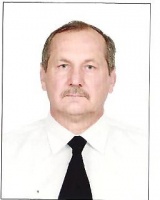 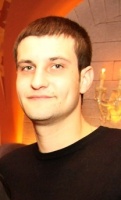 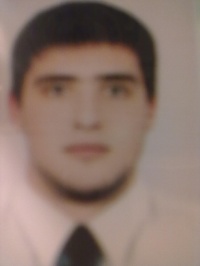 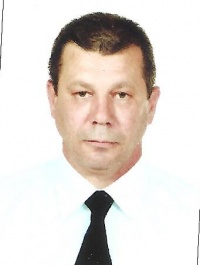 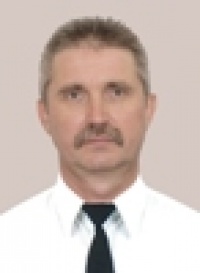 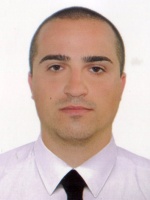 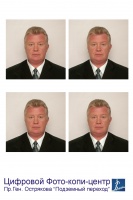 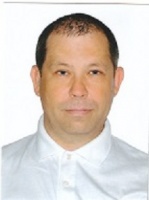 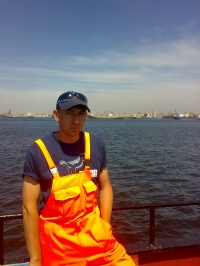 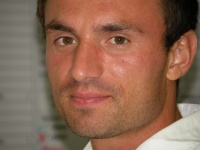 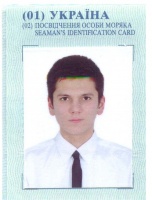 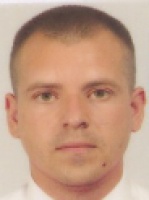 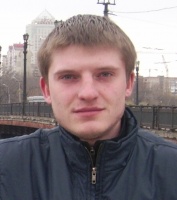 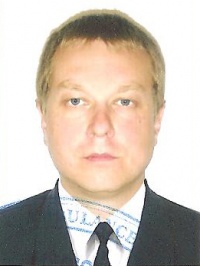 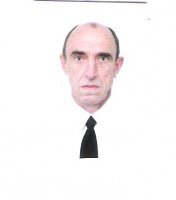 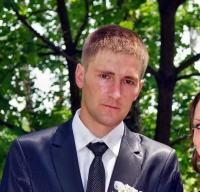 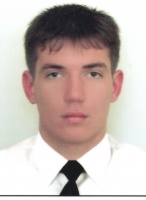 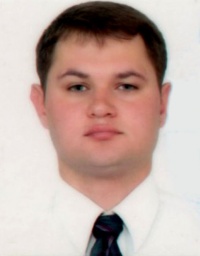 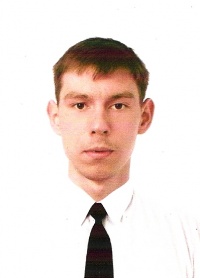 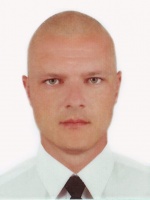 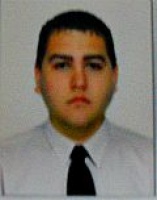 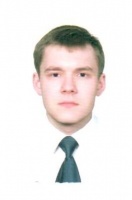 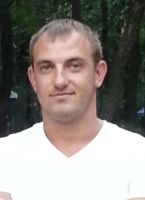 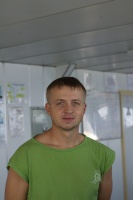 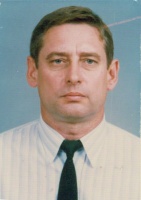 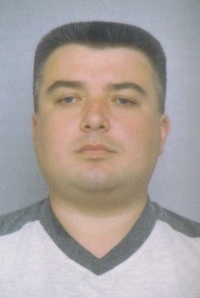 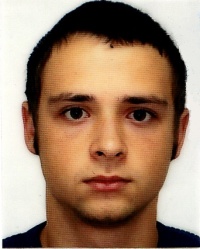 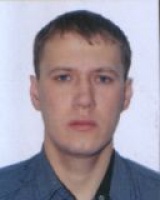 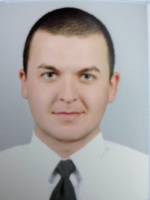 